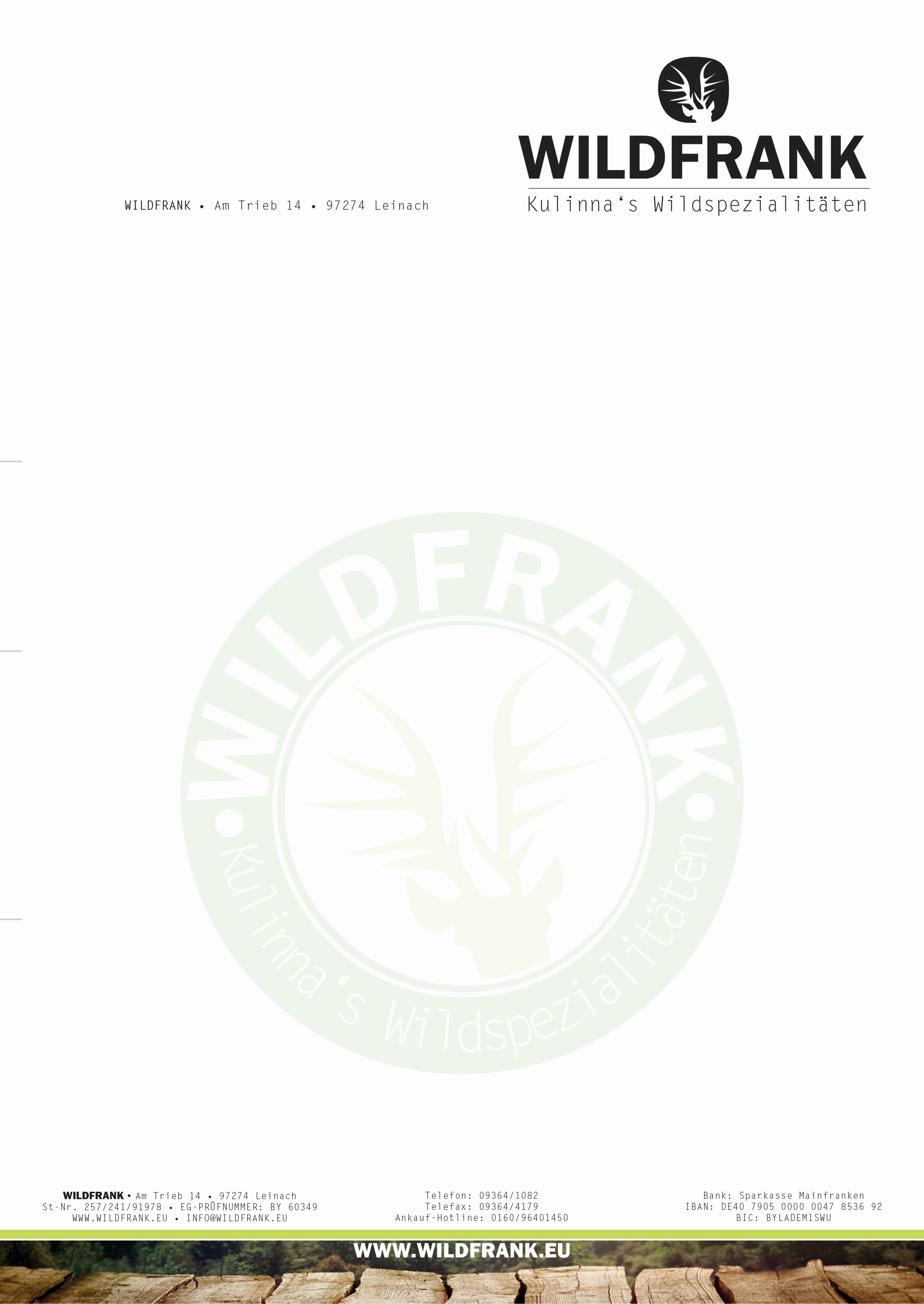 Regionales Wild und WildspezialitätenPreisliste gültig ab 08-2023 Abholpreise in Leinach, Preis per 100 g inkl. gesetzlicher MwSt.  Die Verfügbarkeit der einzelnen Wildprodukte, hier besonders Reh und Rotwild richtet sich nach den gesetzlich vorgeschriebenen Jagdzeiten. Die Ware ist Vakuumiert und tiefgefroren. Frisch auf Vorbestellung nach Verfügbarkeit. Schinken Aufgeschnitten nur in Leinach.REH100 g Preis in Euro €Benötigte Menge100 g oder StückGulasch2,45Schäufele wie gewachsen ca. 350g St.2,95Keule ohne Knochen St. ca. 0,8-2,5kg3,59Rücken mit Knochen St. ca. 1,0-2,2kg4,65Rücken ohne Knochen5,95Wildknochen gemischt  5,10 oder 20 Liter Eimer, TK für Suppen und Soßen0,65Wildschwein100 g Preis in Euro €Benötigte Menge100 g oder StückSchulter ohne Knochen1,70Keule ohne Knochen1,90Rücken ohne Knochen2,60Gulasch1,90Filet wie gewachsen2,90Haxen oder Spareribs1,20Rotwild100 g Preis in Euro €Benötigte Menge100 g oder StückSchulter ohne Knochen 2,40Keule ohne Knochen2,90Rücken ohne Knochen6,00Gulasch2,10Filet7,00Wildprodukte100 g Preis in Euro €Benötigte Menge100 g oder StückWildschwein Schinken4,90Wildschweinbeisser (Polnische)  Stück ca. 90-100g2,50Hirschbeisser (Polnische)   Stück ca. 80-90g 2,50Rehbeisser (Polnische)   Stück ca. 80-90g2,50Wild Bratwurst Tk. Stück ca. 90-100g2,00Wildleberkäse      Stück ca. 1000-2000g2,20Wildweißwürste vom Schwarzwild                                     Stück ca. 80-90g2,20Wildschweinwurst im 200g GlasLeberwurst, Weiße, Rote, Bratwurst, (100g 1,75€)4,90 je Glas Reh Sülze im Glas 200g (100g 2,25€)mager aus der Keule6,90 je GlasLuftgetrocknete Salami Wildschwein ca. 400g Stück4,40Wildschweinsalami ca. 350g Stück4,40Wildschwein Krakauer (Kochsalami) ca. 350g Stück4,40